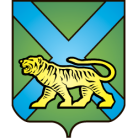 ТЕРРИТОРИАЛЬНАЯ ИЗБИРАТЕЛЬНАЯ КОМИССИЯ
ГОРОДА УССУРИЙСКАРЕШЕНИЕг. Уссурийск
О назначении А.А. Матвеевойпредседателем участковойизбирательной комиссииизбирательного участка № 2839На основании решения территориальной избирательной комиссии города Уссурийска от 07 февраля 2017 года № 47/275 «Об освобождении                      С.И. Мусиенко от должности председателя и сложении полномочий члена участковой избирательной комиссии с правом решающего голоса избирательного участка № 2839» и в соответствии с частью 7 статьи 28 Федерального закона «Об основных гарантиях избирательных прав и права на участие в референдуме граждан Российской Федерации», с частью 8 статьи 31 Избирательного кодекса Приморского края территориальная избирательная комиссия города УссурийскаРЕШИЛА:1. Назначить председателем участковой избирательной комиссии избирательного участка № 2839 Матвееву Алину Алексеевну, члена участковой избирательной комиссии с правом решающего голоса избирательного участка № 2839.2. Выдать председателю участковой избирательной комиссии избирательного участка № 2839 Матвеевой А.А. удостоверение установленного образца.3. Направить настоящее решение в участковую избирательную комиссию избирательного участка № 2839 для сведения.4. Разместить настоящее решение на официальном сайте администрации Уссурийского городского округа в разделе «Территориальная избирательная комиссия города Уссурийска» в информационно-телекоммуникационной сети «Интернет».Председатель комиссии		                                            О.М. МихайловаСекретарь комиссии					                             С.В. Хамайко20 октября 2017 года                         № 55/345